DAMPAK KUALITAS PELAYANAN TERHADAP PENCAPAIAN TARGET KUNJUNGAN DESTINASI PARIWISATA DI KABUPATEN GARUT (Studi Pada Objek Wisata Situ Cangkuang)SkripsiDiajukan untuk memenuhi syarat dalam menempuh Ujian Sidang Sarjana Program Sastra Satu (S1) pada Program Studi Administrasi PublikDi susun oleh:Yusuf Nurjaman152010072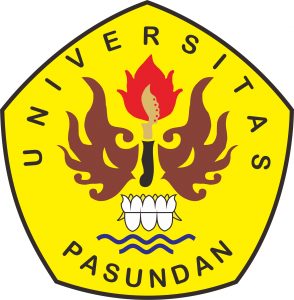 PRODI ADMINISTRASI PUBLIKFAKULTAS ILMU SOSIAL DAN ILMU POLITIK UNIVERSITAS PASUNDANBANDUNG2019